ΦΥΛΛΟ ΕΡΓΑΣΙΑΣ ΟΜΑΔΑΣ Δ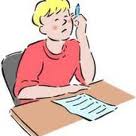 ΟΜΑΔΑ ΔΑποστολή: Αποστολή σας είναι να προσδιορίσετε το πρόβλημα που θίγεται στα παρακάτω κείμενα και να το συσχετίσετε με το φαινόμενο του αναλφαβητισμού.Υλικό: Διασκευή επιστημονικού κειμένου, εικόνα και πολυτροπικό σκίτσοΤρόπος εργασίας: Εργαστείτε ομαδικά, αφού αναλάβετε ρόλους (αναγνώστη, συντονιστή, γραμματέα, διαμεσολαβητή, εκπροσώπου).ΚΕΙΜΕΝΟ 1Σύμφωνα με τη Eurostat και το Παρατηρητήριο για την Κοινωνία της Πληροφορίας, το 2007 ο μέσος όρος των πολιτών της ΕΕ με ικανοποιητικές γνώσεις στις Τεχνολογίες Πληροφοριών και Επικοινωνίας (ΤΠΕ) ήταν 31% έναντι 18,2% της Ελλάδας. Το 2008 το ποσοστό του πληθυσμού της ΕΕ που δεν είχε καθόλου σχετικές με ΤΠΕ ικανότητες ήταν 40% έναντι 72,8 του ελληνικού πληθυσμού.Από πτυχιακή εργασία στο τμήμα Κοινωνικής Εργασίας του ΑΤΕΙ ΚρήτηςΚΕΙΜΕΝΟ 2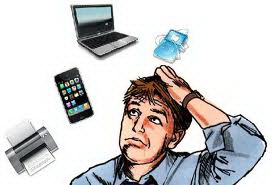 Ποιο πρόβλημα θίγουν τα παραπάνω κείμενα και σε ποια μορφή αναλφαβητισμού αναφέρονται;………………………………………………………………………………………………………………………………………………………………………………………………………………………………………………………………………………………………………………………………………………………………………………………………………………………………………………………………………………………………………………………………………………………………Πώς θα ορίζατε αυτή τη μορφή αναλφαβητισμού;……………………………………………………………………………………………………………………………………………………………………………………………………………………………………………………………………………………………………………………………………………………………………………………………………………………………………………………………………Να αποδώσετε με μια φράση το περιεχόμενο του παρακάτω σκίτσου.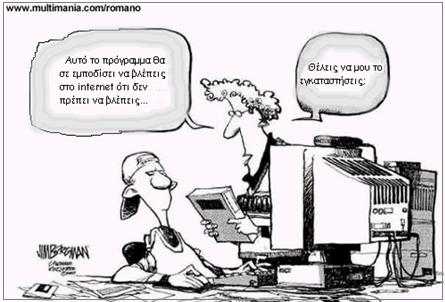 …………………………………………………………………………………………ΦΥΛΛΟ ΕΡΓΑΣΙΑΣ ΟΜΑΔΑΣ Δ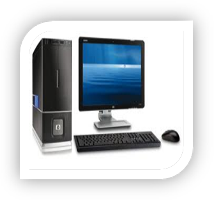 ΦΥΛΛΟ ΕΡΓΑΣΙΑΣΟΜΑΔΑ ΔΑποστολή: Αποστολή σας είναι να προσδιορίσετε τα αίτια του τεχνολογικού / ψηφιακού αναλφαβητισμού.Υλικό: Επιστημονικό κείμενοΤρόπος εργασίας: Εργαστείτε ομαδικά, αφού αναλάβετε ρόλους (χειριστή Η/Υ, αναγνώστη-συντονιστή, γραμματέα, διαμεσολαβητή, εκπροσώπου).Αξιοποιώντας τον ομαδικό καταιγισμό ιδεών, σημειώστε όσα περισσότερα αίτια του τεχνολογικού αναλφαβητισμού μπορείτε.………………………………………………………………………………………………………………………………………………………………………………………………………………………………………………………………………………………………………………………………………………………………………………………………………………………………………………………………………………………………………………………………………………………………………………………………………………………………………………………………………………………………………………………………………………Περιηγηθείτε στα περιεχόμενα διπλωματικής εργασίας που αφορά το ψηφιακό χάσμα και εστιάστε τη μελέτη σας στους «Παράγοντες που συμβάλλουν στη δημιουργία του παγκόσμιου ψηφιακού χάσματος». Ποια επιπλέον αίτια θα επισημαίνατε; http://nefeli.lib.teicrete.gr/browse/seyp/ker/2012/GlezouAreti,KostalouKonstantina,TzamagkitzeNatia/attached-document-1336985728-167948-1733/Glezou_Kostalou_Tzamagkitze2012.pdf……………………………………………………………………………………………………………………………………………………………………………………………………………………………………………………………………………………………………………………………………………………………………………………………………………………………………………………………………………………………………………………………………………………………………………………………………………………………………………………………………………………………………………………………………………………………………………………………………………………………………………………………………………………………………………………………………………………………………………………………………………………………………